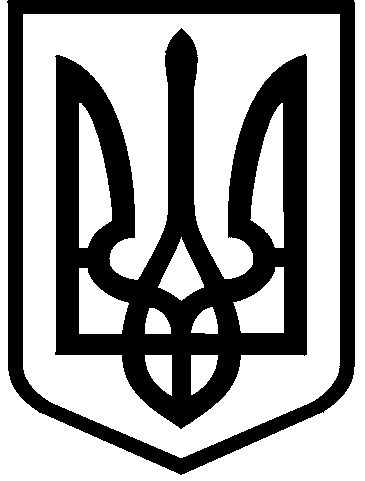 КИЇВСЬКА МІСЬКА РАДАІХ СКЛИКАННЯПОСТІЙНА КОМІСІЯ З ПИТАНЬ ОХОРОНИ КУЛЬТУРНОЇ СПАДЩИНИ01044, м. Київ, вул. Хрещатик, 36, каб. 1014                                                                    Протокол № 2/2засідання постійної комісії Київської міської радиз питань охорони культурної спадщинивід 18.11.2021Місце проведення: Київська міська рада, м. Київ, вул. Хрещатик, 36, 10 поверх каб. 1017, початок проведення засідання об  9:00.Склад комісії: 3 депутати Київської міської ради.Присутні: 2 депутати Київської міської ради – члени постійної комісії:Відсутні: ОМЕЛЬЧЕНКО О.О. – голова постійної комісії.Запрошені та присутні:Порядок денний:1. Про розгляд проекту рішення Київської міської ради «Про затвердження міської цільової програми «Охорона та збереження культурної спадщини  м. Києва на 2022-2024 роки» (доручення  заступника міського голови – секретаря Київської міської ради від 15.11.2021 №08/231-4137/ПР).Доповідач: Директор Департаменту охорони культурної спадщини виконавчого органу Київської міської ради (Київської міської державної адміністрації) Никоряк Олександр Дмитрович.2. Різне.СЛУХАЛИ:  КОВАЛЕНКО Г.М., заступника  постійної комісії Київської міської ради з питань охорони культурної спадщини, яка поінформувала, що голова постійної комісії  ОМЕЛЬЧЕНКО О.О. відсутній за станом здоров’я.Перед розглядом порядку денного, заступник постійної комісії Київської міської ради з питань охорони культурної спадщини КОВАЛЕНКО Г.М., головуюча на засіданні, звернулася до депутатів Київської міської ради із запитанням про наявність у будь-кого реального чи потенційного конфлікту інтересів стосовно будь-якого з питань порядку денного, а також про наявність у будь-кого відомостей про конфлікт інтересів у іншого депутата Київської міської ради – членів постійної комісії.Письмова інформація від депутатів Київської міської ради не надходила, усна не озвучувалася.СЛУХАЛИ: КОВАЛЕНКО Г.М., головуючу на засіданні, щодо прийняття за основу запропонованого порядку денного засідання постійної комісії Київської міської ради з питань охорони культурної спадщини від 18.11.2021 року.ВИРІШИЛИ: прийняти за основу запропонований  порядок денний  засідання постійної комісії Київської міської ради з питань охорони культурної спадщини від 18.11.2021 року.ГОЛОСУВАЛИ: «за» – 2, «проти» – 0, «утримались» – 0, «не голосували» – 0.Рішення прийнято.СЛУХАЛИ: КОВАЛЕНКО Г.М., головуючу на засіданні, щодо включення до порядку денного засідання постійної комісії Київської міської ради з питань охорони культурної спадщини від 18.11.2021 року питання «Про розгляд листа Департаменту економіки та інвестицій виконавчого органу Київської міської ради  (КМДА) від 03.11.2021 №050/07-6408 щодо розгляду проєкту рішення Київської міської ради «Про внесення  змін до додатку  до рішення Київської міської ради від 24 червня 2004 року №322/1532 «Про затвердження переліку об’єктів реконструкції, реставрації, незавершеного будівництва, що належать до комунальної власності територіальної громади міста Києва» (доручення  заступника міського голови – секретаря Київської міської ради від 01.06.2021 №08/231-1786/ПР)».ВИРІШИЛИ: включити до порядку денного засідання постійної комісії Київської міської ради з питань охорони культурної спадщини від 18.11.2021 року питання «Про розгляд листа Департаменту економіки та інвестицій виконавчого органу Київської міської ради  (КМДА) від 03.11.2021 №050/07-6408 щодо розгляду проєкту рішення Київської міської ради «Про внесення  змін до додатку  до рішення Київської міської ради від 24 червня 2004 року №322/1532 «Про затвердження переліку об’єктів реконструкції, реставрації, незавершеного будівництва, що належать до комунальної власності територіальної громади міста Києва» (доручення  заступника міського голови – секретаря Київської міської ради від 01.06.2021 №08/231-1786/ПР).  ГОЛОСУВАЛИ: «за» – 2, «проти» – 0, «утримались» – 0, «не голосували» – 0.Рішення прийнято.СЛУХАЛИ: КОВАЛЕНКО Г.М., головуючу на засіданні, щодо прийняття порядку денного засідання постійної комісії Київської міської ради з питань охорони культурної спадщини від 18.11.2021 року в цілому з запропонованими змінами.ВИРІШИЛИ: прийняти порядок денний засідання постійної комісії Київської міської ради з питань охорони культурної спадщини від 18.11.2021 року в цілому з запропонованими змінами.ГОЛОСУВАЛИ: «за» – 2, «проти» – 0, «утримались» – 0, «не голосували» – 0.Рішення прийнято.Розгляд (обговорення) питань порядку денного:1. Про розгляд проєкту рішення Київської міської ради «Про затвердження міської цільової програми «Охорона та збереження культурної спадщини   м. Києва на 2022-2024 роки». (доручення  заступника міського голови – секретаря Київської міської ради від 15.11.2021 №08/231-4137/ПР).СЛУХАЛИ: НИКОРЯКА О.Д.ВИСТУПИЛИ: ПРОКОПІВ В.В., КОВАЛЕНКО Г.М.,  ПОГРЕБИСЬКИЙ О.І., ОСІНЧУК Т.М., ЧЕРНЕНКО І.І. ВИРІШИЛИ: Підтримати проєкт рішення Київської міської ради «Про затвердження міської цільової програми «Охорона та збереження культурної спадщини   м. Києва на 2022-2024 роки» (доручення заступника міського голови – секретаря Київської міської ради від 15.11.2021 №08/231-4137/ПР).ГОЛОСУВАЛИ: «за» – 2, «проти» – 0, «утримались» – 0, «не голосували» – 0. Рішення прийнято.2. Про розгляд листа Департаменту економіки та інвестицій виконавчого органу Київської міської ради  (КМДА) від 03.11.2021 №050/07-6408  щодо розгляду проєкту рішення Київської міської ради «Про внесення  змін до додатку  до рішення Київської міської ради від 24 червня 2004 року №322/1532 «Про затвердження переліку об’єктів реконструкції. реставрації, незавершеного будівництва, що належать до комунальної власності територіальної громади міста Києва» (доручення  заступника міського голови – секретаря Київської міської ради від 01.06.2021 №08/231-1786/ПР).  СЛУХАЛИ: КОВАЛЕНКО Г.М.,  ВИСТУПИЛИ: НИКОРЯК О.Д.ВИРІШИЛИ: Підтримати  проєкт рішення Київської міської ради «Про внесення змін до додатку до рішення  Київської міської ради від 24 червня 2004 року  №322/1532 «Про затвердження переліку об’єктів реконструкції, реставрації, незавершеного будівництва, що належить до комунальної власності територіальної громади міста Києва» (доручення  заступника міського голови – секретаря Київської міської ради від 01.06.2021 №08/231-1786/ПР).  ГОЛОСУВАЛИ: «за» – 2, «проти» – 0, «утримались» – 0, «не голосували» – 0. Рішення прийнято. Заступник голови комісії						Ганна КОВАЛЕНКОСекретар комісії						     Олександр ПОГРЕБИСЬКИЙКОВАЛЕНКО Г.М.– заступник голови постійної комісії, головуюча;ПОГРЕБИСЬКИЙ О.І.– секретар постійної комісії.ПРОКОПІВ В.В. ПРОКОПІВ В.В. ПРОКОПІВ В.В. заступник  голови виконавчого органу Київської міської ради (КМДА) з питань здійснення самоврядних повноважень; заступник  голови виконавчого органу Київської міської ради (КМДА) з питань здійснення самоврядних повноважень; НИКОРЯК О.Д.НИКОРЯК О.Д.НИКОРЯК О.Д.– директор Департаменту охорони культурної спадщини виконавчого органу Київської міської ради (Київської міської державної адміністрації);– директор Департаменту охорони культурної спадщини виконавчого органу Київської міської ради (Київської міської державної адміністрації);ЧЕРНЕНКО І.І. ЧЕРНЕНКО І.І. ЧЕРНЕНКО І.І. заступник директора Департаменту охорони культурної спадщини виконавчого органу Київської міської ради (Київської міської державної адміністрації);заступник директора Департаменту охорони культурної спадщини виконавчого органу Київської міської ради (Київської міської державної адміністрації);ОСІНЧУК Т.М.ОСІНЧУК Т.М.ОСІНЧУК Т.М.в.о. директора Комунального закладу «Центр консервації предметів археології» в.о. директора Комунального закладу «Центр консервації предметів археології» ТИМЧЕНКО О.В.ЗАГОРУЛЬКО Т.В.ВІХАРЄВ М.В.ТИМЧЕНКО О.В.ЗАГОРУЛЬКО Т.В.ВІХАРЄВ М.В.– в.о. генерального директора  Київського науково- методичного центру по охороні реставрації та використанню пам’яток історії культури і заповідних територій міста;– заступник генерального директора  Київського науково-методичного центру по охороні реставрації та використанню пам’яток історії культури і заповідних територій міста з пам’ятникоохоронних питань;– заступник генерального директора  Київського науково-методичного центру по охороні реставрації та використанню пам’яток історії культури і заповідних територій міста. – в.о. генерального директора  Київського науково- методичного центру по охороні реставрації та використанню пам’яток історії культури і заповідних територій міста;– заступник генерального директора  Київського науково-методичного центру по охороні реставрації та використанню пам’яток історії культури і заповідних територій міста з пам’ятникоохоронних питань;– заступник генерального директора  Київського науково-методичного центру по охороні реставрації та використанню пам’яток історії культури і заповідних територій міста. 